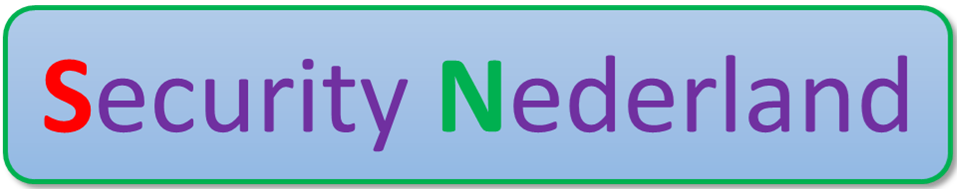 ToetsingSecurity NederlandVersiebeheer Vastgesteld door Security Nederland:Sommige rechten voorbehoudenHoewel aan de totstandkoming van deze uitgave de uiterste zorg is besteed, aanvaarden de auteur(s), redacteur(s) en MBO Raad geen aansprakelijkheid voor eventuele fouten of onvolkomenheden.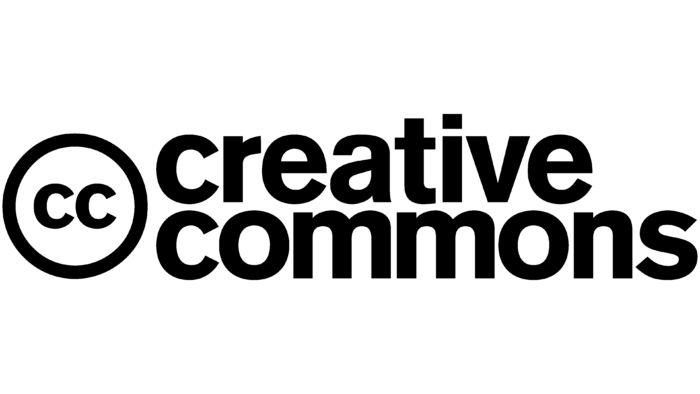 Creative commonsMBO Raad 4.0 Nederland(CC BY 4.0) CopyrightDe gebruiker mag:Het werk kopiëren, verspreiden en doorgevenRemixen – afgeleide werken makenOnder de volgende voorwaarde:Naamsvermelding – De gebruiker dient bij het werk de naam van MBO Raad te vermelden (maar niet zodanig dat de indruk gewekt wordt dat zij daarmee instemt met uw werk of uw gebruik van het werk).AuditsWaarom hebben we het audit document opgesteld?Audits zijn voor Security Nederland een belangrijk middel om na te gaan of opleidingen de goede dingen doen. Op die manier stellen ze het bestaansrecht van hun opleidingen zeker. Vanwege dit uitgangspunt wordt de focus en aanpak van de audits tot dusver in sterke mate bepaald door het externe beoordelingskader (Inspectie, accountant).Transparantie, eigenaarschap en het voeren van een kritisch- reflectieve dialoog over kwaliteitsstandaarden met in- en externe stakeholders zijn belangrijke pijlers van het kwaliteitsmanagement van Security Nederland. Een logische vervolgvraag is wat deze ontwikkeling betekent voor de manier waarop we de interne audits inrichten.Ook de Branchecode Goed Bestuur geeft  richting aan de keuzes die Security Nederland maakt bij de inrichting van de interne beheersing. Dit  document beschrijft de kernopdracht van en de uitgangspunten voor de auditfunctie.Wat is het doel van dit audit document?Dit document sluit aan bij de besturingsprincipes van Security Nederland en geeft inzicht in belang(hebbenden), principes  en  uitgangspunten voor de invulling van de auditfunctie binnen Security Nederland. Het charter bevat een beperkte operationele uitwerking van de auditaanpak. Het charter is ondersteunend aan de communicatie hierover met de volgende verschillende belanghebbenden:ManagementCollege van BestuurRaad van ToezichtInspectie van het Onderwijs, NVAO en externe accountantMBO Raad en Vereniging Hogescholencollega’s met een monitorrol (vaak gepositioneerd in de diensten) of toezichthoudende rol (zoals examencommissies en Functionaris Gegevensbescherming) op specifieke terreinen.Waarom voeren we audits uit?Kerntaak van audit is het verstrekken van betrouwbare informatie en ‘additionele zekerheid’ aan de Raad van  Toezicht,  het  College van Bestuur en het management, op basis van neutraal en deugdelijk onderzoek. Het onderzoek is om een op bewijs gebaseerd oordeel te kunnen geven over de mate waarin voldaan wordt aan vooraf gestelde criteria. Audits kunnen aantonen dat zaken op orde zijn of bijdragen aan de signalering van zaken die niet op orde zijn. Afhankelijk van de vraag van de opdrachtgever kan een audit ook aanvullende zekerheid opleveren over de onderliggende oorzaken van een reeds bekend probleem.De toegevoegde waarde van het werk van de auditors is zichtbaar in de vorm van onafhankelijke en objectieve oordelen en inzichten, transparantie en doeltreffendheid van de organisatie. Daarmee is de auditfunctie gericht op het duurzaam positief beïnvloeden van organisatie- prestaties.Wat zijn de kernwaarden en de benodigde expertise van audit?Kernwaarden van audit zijn objectiviteit, context-sensitiviteit, transparantie en zorgvuldigheid. Deskundigheid op het gebied van accreditatie, management control en auditmethoden vormt een basisvoorwaarde om de rol te vervullen. De auditor heeft een onafhankelijke positie ten opzichte van het object waarop de audit is gericht; hij werkt vanuit een kritisch-reflectieve houding.Audits worden uitgevoerd volgens een systematische werkwijze met vooraf gestelde criteria en een navolgbare aanpak van auditplanning, vraagarticulatie en opdrachtformulering, ontwerp, uitvoering, rapportage (documentatie en communicatie) en afronding van audits.Wat is de rol en positie van audit?De auditfunctie is gepositioneerd bij de afdeling Planning en Control van Security Nederland, om haar rol zo onafhankelijk mogelijk te kunnen vervullen. Dit betekent dat oordeelsvorming en signalering kan plaatsvinden zonder functionele belemmeringen en/of functievermenging. De kosten voor uitvoering van de interne audits komen ten laste van centraal budget.De auditors zijn - binnen de gestelde kaders - verantwoordelijk voor de uitvoering van de audits.De auditors hebben een directe communicatielijn met het College van Bestuur en de managers.Audit levert op basis van de verrichte werkzaamheden input aan het College van Bestuur voor haar  verantwoordingsgesprekken met de Raad van Toezicht (inclusief de Auditcommissie en de commissie Onderwijs). De auditors zijn in voorkomende gevallen gerechtigd om te escaleren naar het niveau van de Raad van Toezicht.De leidinggevende van de auditors ziet toe op de onafhankelijkheid van de auditors ten opzichte van het object van audit, creëert de randvoorwaarden en bewaakt de uitgangspunten om volgens het charter te kunnen werken.Als specifieke expertise nodig is voor de geplande audits, wordt deze intern of extern gezocht. Om taken effectief en efficiënt uit te kunnen voeren zijn de auditors bevoegd om kennis te nemen van alle informatie (activiteiten, functionarissen, systemen, locaties en informatie) die naar eigen inzicht van belang is voor de uitvoering van haar taken.Welke interne audits onderscheiden we?In het opdrachtgeverschap en in de aanpak kunnen we onderscheid maken in drie soorten interne audits:1.	Basisaudits;2.	Maatwerkaudits (management control audits);3.	Bijzondere onderzoeken.De basisaudits kennen een gestandaardiseerde aanpak. Bij de management control audits staat de kennisbehoefte van de opdrachtgever centraal. De opdrachtformulering, het vaststellen van het referentiekader en het ontwerp van deze audits is maatwerk.Onderstaand is dit onderscheid nader toegelicht.Ad 1. BasisauditsAudit beoordeelt in opdracht van het College van Bestuur of het kwaliteitssysteem goed genoeg is ingericht en de kwaliteitscultuur afdoende functioneert om te voldoen aan de Inspectie van het Onderwijs eisen.We spreken hierbij van een ‘systeemaudit’, en niet van een ‘performance-audit’, omdat de evidentie voor kwaliteit in essentie blijkt uit de inrichting en werking van het systeem en het oordeel van ter zake deskundige peers. Dit uitgangspunt wordt consistent door vertaald in de aanpak en in de manier waarop de auditors hun bevindingen en conclusies formuleren.Het beoordelingskader bij de basisaudit wordt gevormd door:•	de standaarden van het kader van Inspectie van het Onderwijs;•	de fundamentele basisprincipes voor een management control- systeem, die generiek van toepassing zijn voor alle opleidingen.Het College van Bestuur ontvangt periodiek geaggregeerde informatie over de uitkomsten.Ad 2. Maatwerkaudits [management control audits]In deze audits staat de vraag centraal of het College van Bestuur en/ of het management in control zijn over het realiseren van doelstellingen. Deze audits worden uitgevoerd in opdracht van het College van Bestuur, directeuren of het eindverantwoordelijke management van programma’s.De opdrachtformulering voor deze audits is de uitkomst van een vraaggestuurde verkenning en identificatie van de belangrijkste risico’s waar de opdrachtgever ‘wakker van ligt’. De auditor ondersteunt de opdrachtgever bij het formuleren van de onderzoeksvraag. Ook het  beoordelingskader  wordt  voorafgaand aan de audit vastgesteld door de opdrachtgever en – waar nodig – geconcretiseerd in nauw overleg tussen opdrachtgever en auditor. Het ontwerp van de audit vraagt maatwerk, waarbij de aanpak, de samenstelling van het auditteam en de rapportage zo goed mogelijk worden afgestemd op de onderzoeksvraag en de specifieke context. Het is van belang om in de intakefase te verhelderen wat de opdrachtgever beoogt met de uitkomst van de audit (relevantie, urgentie) en wat dat betekent voor de aanpak van de audit.De uitkomsten van de audit worden gerapporteerd aan de verantwoordelijke manager voor de opleiding.Ad 3. Bijzonder onderzoekBij signalen van (mogelijke) onregelmatigheden gaat altijd prioriteit uit naar het (laten) uitvoeren van bijzonder onderzoek om risico’s te identificeren. Dit is van belang om het College van Bestuur in staat   te stellen om - in geval van onregelmatigheden - zo snel mogelijk mitigerende maatregelen te nemen om ‘gevolgen ongedaan te maken en herhaling te voorkomen’ en de audit zo  snel  mogelijk over te dragen aan een extern bureau.In beginsel is een maatwerkaudit gericht op een systeemgerichte beoordeling, omdat deze aanpak doorgaans meer inzicht oplevert in oorzaken van geconstateerde risico’s of verbeterpunten.Op verzoek van de opdrachtgever kan op specifieke  aspecten  ook een performancebeoordeling plaatsvinden. In dat geval is sprake van een ‘gegevensgerichte’ benadering, ofwel een beoordeling van de uitkomst van het proces. Voorwaarde is dat de auditor beschikt over de specifiek benodigde expertise om de performance te beoordelen. In voorkomende gevallen kan daartoe externe expertise worden ingehuurd.Wat gebeurt er na afronding van de audits?Rapportage en dossiervormingElke audit wordt afgerond met een rapportage aan de   opdrachtgever. Het auditrapport beschrijft minimaal de doelstelling, de scope, het ‘object’ van de audit, het gehanteerde referentiekader en de feitelijke bevindingen. In de rapportage is zichtbaar wie de audit heeft uitgevoerd. Uit het onderliggende dossier van het auditteam blijkt dat de bevindingen op navolgbare wijze tot stand zijn gekomen. In de fase tussen concept en definitieve rapportage wordt hoor en wederhoor toegepast. Ook is er ruimte voor een managementreactie.Follow-upDe auditrapportage wordt besproken met de opdrachtgever. Het management is verantwoordelijk voor de follow-up naar aanleiding van de audit en de opvolging van de kritieke bevindingen die leiden tot een hoog risico dat de organisatiedoelstellingen niet worden gerealiseerd.Ondersteunende diensten of controllers monitoren of noodzakelijke maatregelen worden genomen.Als er sprake is van kritieke bevindingen, dan maakt de auditor met de opdrachtgever afspraken over het vervolg. In het vervolgtraject beoordeelt de auditor of toereikende verbetermaatregelen zijn getroffen naar aanleiding van kritieke bevindingen. Als belangrijke evidentie ontbreekt om het object van audit te kunnen beoordelen, worden vervolgafspraken gemaakt om - voor zover mogelijk  - alsnog de ontbrekende evidentie op te leveren aan de auditor.Bijlage 1:	Aanpak informatiebeveiliging auditFase 1: Intern assessment centraal (uitgangspunten beschreven door MBO Raad en SURF)Toetsingskader NBA Scope SURF/MBO RaadReferentiedocumenten MBOdigitaalFase 2: Intern assessment decentraalDe volgende aandachtspunten worden getoetst:1.	Eigen scholing;2.	Scholing van de aan hun toegewezen medewerkers;3.	Governance (o.a. voorkomen schaduwadministraties);4.	Toegekende autorisaties van hun medewerkers;5.	Correcte verwerkersovereenkomsten van hun eigen applicaties (digitale leermethoden) in overleg met de systeemeigenaar.Fase 3: Peer review georganiseerd door de MBO Raad en SURFFase 4:	TussenauditBeperkte audit (indicatief 3 dagen) uitgevoerd door auditors die bekend zijn met de MBO/HBO sector.Fase 5: Externe auditUitgevoerd door een auditor die vervolgens een beoordeling afgeeft.Bijlage 2:	Overzicht assessments en auditsVersieStatusDatumAuteurOmschrijving0.1Concept5-9-2023Ludo CuijpersLeo JaarsmaHenk LinksSebastiaan van TrigtBasisdocumentVersieDatumNaamFunctie1.0College van BestuurPlanningAard werkzaamhedenPlanningAard werkzaamheden1. JAARCYCLUS: VASTE ONDERWERPENJaarrekeningcontroleRegierol externe accountantExterne accountantscontroleRegierol - algeheelVOGReview 2de-lijnAanbestedingen - spendanalyseReview 2de-lijnBekostiging: Productovereenkomst Educatie 2020GegevenscontroleBekostiging: InschrijvingenGegevenscontroleBekostiging: Diploma's/certificatenGegevenscontroleInterimcontrole Regierol externe accountantExterne accountantscontroleRegierol - algeheelVOGReview 2de-lijnAanbestedingen - spendanalyseReview 2de-lijnExamencommissies3de-lijns toezichtExamencommissieAuditRode draad jaarverslagenAnalyseThema (n.t.b. op basis van uitkomst rode draad)AuditPlanning jaarwerkzaamhedenPlanningAuditplanningsproces OnderwijsPlanningAuditplanningsproces BedrijfsvoeringPlanningControlControlBestuursrapportageManagement gesprekkenKaderbriefOCM RisicomanagementKwaliteitsmonitorOverigenBestuurlijk onderzoek (4-jaarlijks)Regierol onderwijsinspectieAnalyse onderwijsresultatenRegierol overgedragen aan S&OB2. DYNAMISCHE CYCLUS: THEMA'S (bepaald op basis van auditplanningsproces)2. DYNAMISCHE CYCLUS: THEMA'S (bepaald op basis van auditplanningsproces)Bekostiging inschrijvingen 1-10Thema-auditBekostiging diploma's/certificaten 2020Thema-auditInformatievoorzieningThema-auditProjecten met externe financieringThema-auditVSVThema-auditToelatingsbeleid 2021-2022Thema-auditProcesoptimalisatie / PEG'sThema-auditOnderwerp nog te bepalenProces-auditOnderwerp nog te bepalenProces-auditOnderwijsteam 1Onderwijsteam-auditOnderwijsteam 2Onderwijsteam-auditOnderwijsteam 3Onderwijsteam-auditOnderwijsteam 4Onderwijsteam-auditOnderwijsteam 5Onderwijsteam-auditOnderwijsteam 6Onderwijsteam-auditOnderwijsteam 7Onderwijsteam-auditOnderwijsteam 8Onderwijsteam-auditOnderwijsteam 9Onderwijsteam-auditOnderwijsteam 10Onderwijsteam-auditOnderwijsteam 11Onderwijsteam-auditOnderwijsteam 12Onderwijsteam-auditOnderwijsteam 13Onderwijsteam-auditOnderwijsteam 14Onderwijsteam-auditOnderwijsteam 15Onderwijsteam-auditBeperkt IBP assessment bij alle teamsAVGNBA assessment informatiebeveiligingAVGToetsingskader IB en P / BenchmarkAVGToetsingskader privacy SURFAVGToetsingskader examineren 2021 (inhaal)AVG